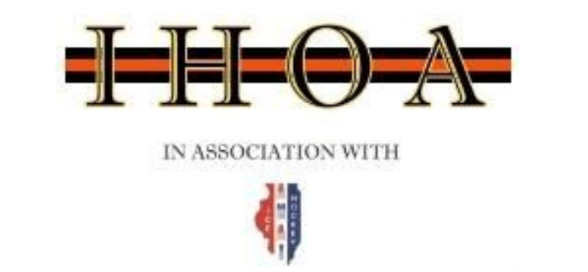 Monday, September 12, 2022@ 7:00pmVia Zoom Board Members in Attendance (*denotes absence)Referee-in-Chief: Brad BaumruckDistrict RIC: Tim Richter*Call to order:  7:02PM by RickardAGENDAApprove August Meeting Minutes- Motion Fiorito - Second PermutApprove August Financials- Motion Baumruck - Second BialkoSeminar and Registration Update (Fisher, Fiorito, Baumruck)IHOA Registration Numbers: 983 totalLevel 1 458Level 2 201Level 3 184Level 4 140Overall ~1300 with many Illinois officials registering with only USA HockeyEmail to correct lapse in IHOA registration sent to officials in this categoryNew ideas around seminar participation were introduced with an eye on the next registration period (’23 - ’24)Fiorito has held one Zoom event focused on the AHAI assigning site to help new Level 1 officials become more familiarResponse and participation, excellentVolunteers needed to continue these sessionsNeed for additional certified instructorsIHOA Promotional MaterialIn rink recruitment signage planningMultiple versions introducedQuote for signage being pursuedTiming TBD based on pricing, budget, and funding sourceIHOA website refresh slated for early 2023ADP Update (Baumruck, Straley)3-Official System Zoom call on 9/7/22 Lead by Straley and Pacocha35 AttendeesPrep for the Wheaton West TournamentIntroduction for new participants within the ADP Program for ’22 - ‘23Possible Blackhawks partnership for new IHOA Officials through Blackhawks Amateur Hockey DepartmentWheaton West Tournament Re-CapOfficials did wellOpportunities areas were notedSeveral returning ADP participants have shown tremendous growthMentor Program Update (Sassolino)First Mentor meeting occurred on 9/8/22Next Mentor meeting is on 9/13/22Carl has requested the ability to load games into the AHAI assigning sitePED Update (Straley)No current PEDsAHAI Update (Rickard for Dunne)USA Hockey is having issues processing SafeSport certificationsIT issues continue to exist at USA Hockey with various registration functionsFuture Events: Next board meeting: October 10th – location is still TDBAdjournment: 8:19pm by Sassolino, Second by FioritoMinutes taken by: StraleyBrad BaumruckTodd PermutScott GaffneyJohn Dunne*Anthony Fiorito                 Mark BialkoErika Greenen*Brian Fisher                Joe GuzzardiSteve RickardCarl SassolinoGeoff SchlenderCraig WelkerBrett StraleyDave Zaloudek